Калина Альбина Афанасьевна – заместитель директора по методической работе школы №17, учитель английского языка.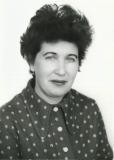 Альбина Афанасьевна родилась в г.Людиново Калужской области, где окончила среднюю школу с серебряной медалью. Затем поступила в Калужский педагогический институт на факультет иностранных языков. После окончания института работала учителем английского языка в Калужской области, затем переводчицей на Людиновском тепловозостроительном заводе.По семейным обстоятельствам переехала в Узловую Тульской области, где проживает и сейчас. Одновременно работала учителем английского языка в средней школе №17 и преподавала английский язык в филиале Тульского политехнического  института, расположенного в техникуме машиностроителей. Более 10 лет работала завучем по методической работе в этой же школе. За  годы работы находила тесный контакт со всеми учителями, с которыми  вместе проводили много интересных и плодотворных мероприятий не только для коллектива школы №17, но и для директоров и завучей других школ, привлекала к этой работе даже преподавателей институтов г.Москвы.  Альбина Афанасьевна являлась депутатом городского совета народных депутатов в течение двух созывов, за что была награждена Почётной грамотой.В данный момент находится на заслуженном отдыхе , является участником Великой Отечественной  войны, так как вместе с мамой и братом находилась в концлагере в Орловской области.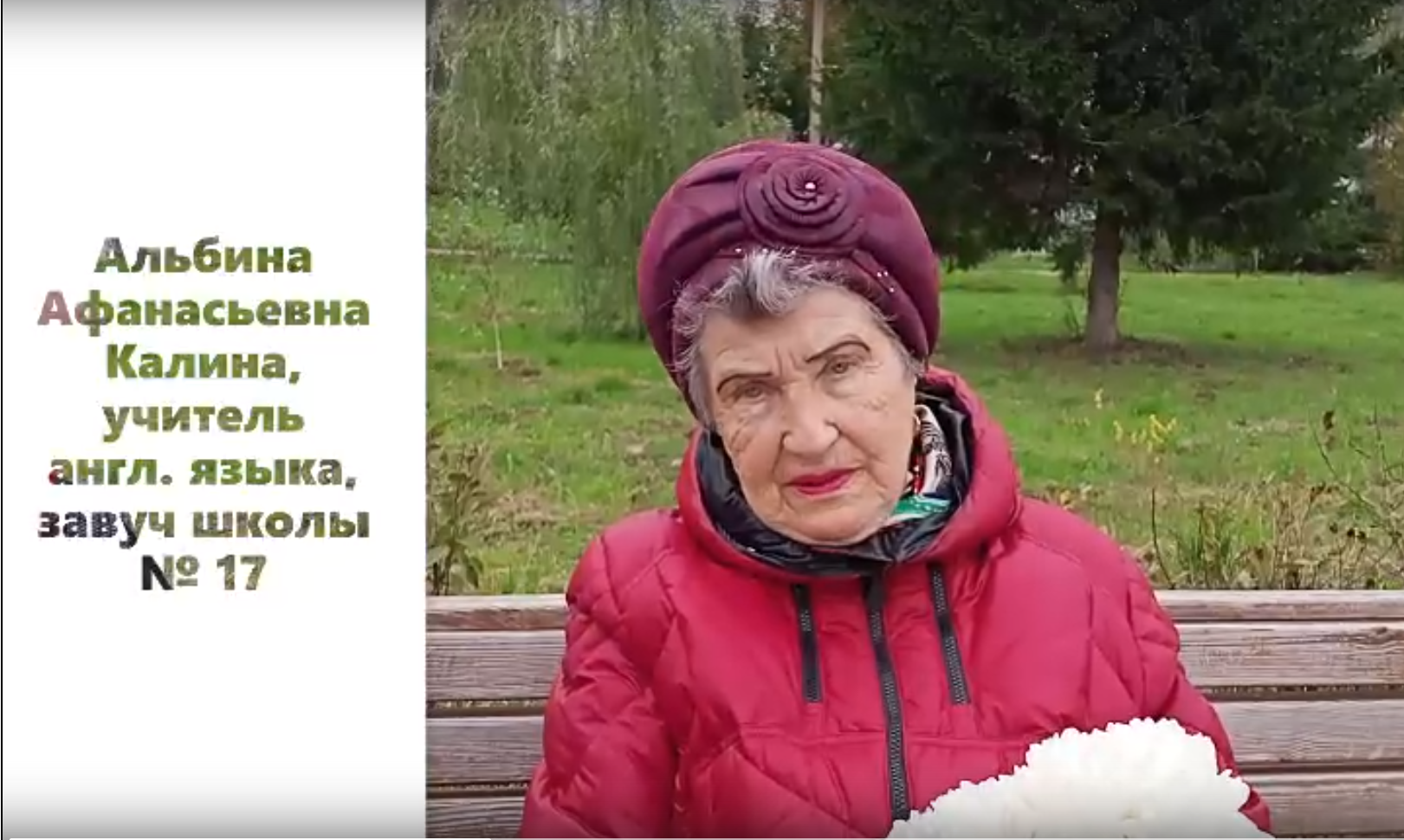 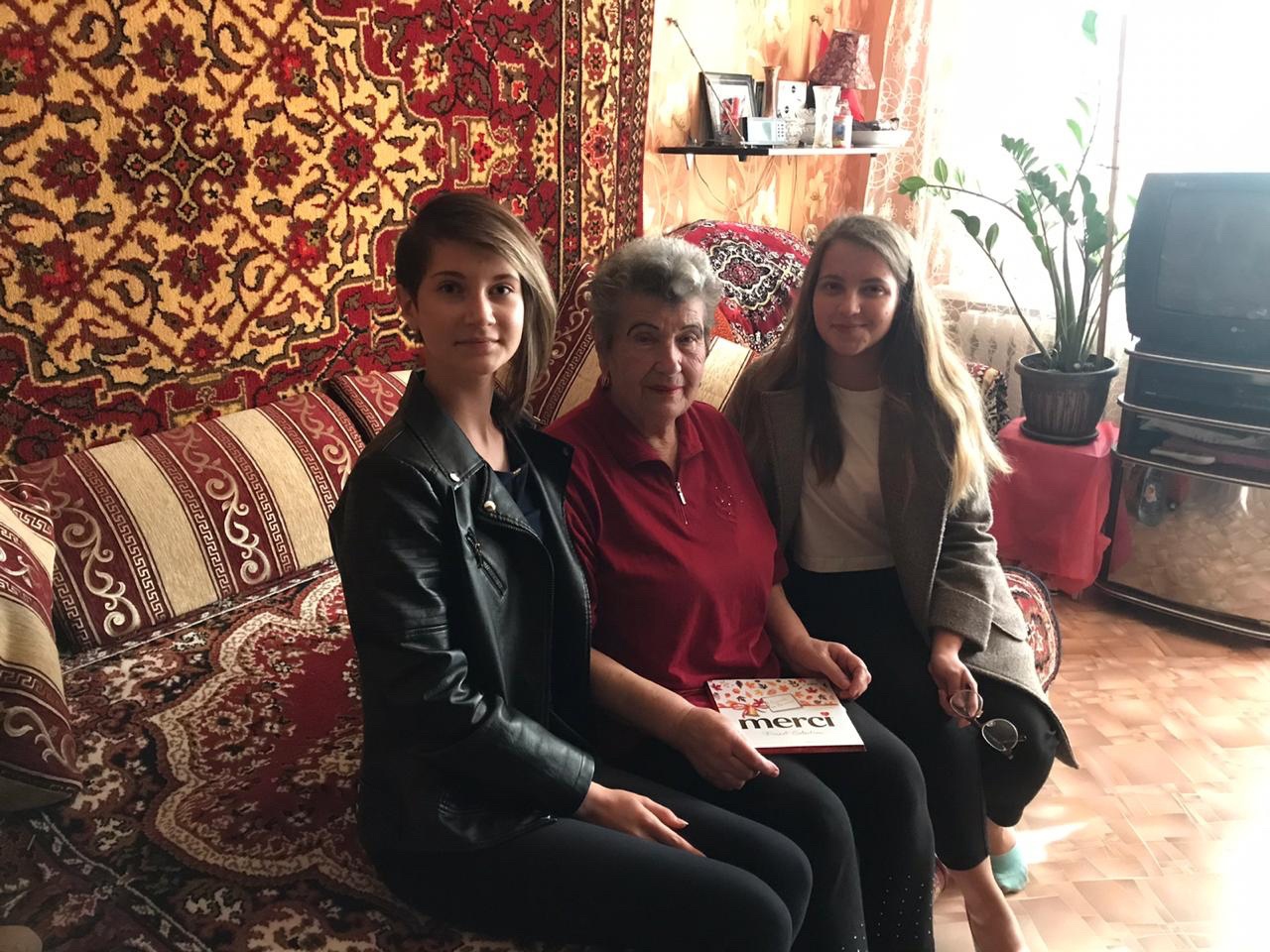 